Демонстрационный вариант контрольной работы дляпромежуточной полугодовой аттестации в 5-м классепо русскому языку в 2021-2022 учебном году       Назначение   контрольно-измерительных  материала  по учебному предмету « Русский язык» – оценить  уровень  общеобразовательной подготовки  обучающихся  5  классов в   соответствии с требованиями ФГОС.        Настоящие КИМ-ы  позволяют  осуществить  диагностику  достижения предметных и метапредметных результатов   обучения.      На  выполнение проверочной работы по русскому языку даётся 45 минут. Вариант  содержит  6  заданий.                              Максимальное количество баллов – 26.Задание  1.  Перепишите текст, раскрывая скобки, вставляя, где это необходимо, пропущенные буквы и знаки препинания.Текст 1Пр..хладн..ю т..шину утра н..руша..т только возня дроздов на р..бинах (в)ч..ще сада. Слыш..т..ся г..лоса и раздаёт..ся гулкий стук высыпаемых (в)кадушки ябл..к. В осенн..м саду д..леко в..дна д..рога (к)больш..му шалашу и сам шалаш… Всюду сильно пахн..т ябл..ками‚ а тут — особенно. У шалаша стоит руж..ё. Рядом наход..т..ся поз..л..невший самовар. В уг..лке ра..кидана одежда. Около шалаша в..ляют..ся рогож(ы/и) ящики и всякие и..трёпанные пожи(д/т)ки. Тут же вырыта з..мляная печ..ка. (В)полдень (на)ней варит..ся уд..вительно вкус..ный борщ.. (с)салом а веч..ром гре..т..ся с..мовар. (По)саду ра..ст..лает..ся длинной п..лосой г..лубоватый дым.Задание 2.  Выполните морфемный  разбор слова                                        з . млянаяЗадание 3.   Выполните синтаксический разбор предложения.Рядом наход..т..ся поз..л..невший самоварЗадание 4.   Поставьте знак ударения в следующих словах:начали, повторим, каучук, позвонитЗадание 5.  Над каждым словом напишите, какой частью речи оно является. Запишите, какие из известных Вам частей речи отсутствуют в предложении.В начале февраля прошли сильные снегопады.Задание 6.   Выпишите предложение с прямой речью. (Знаки препинания не расставлены). Расставьте необходимые знаки препинания. Составьте схему предложения. 1) Любовь Ивановна во сколько я могу вам перезвонить2) Не шумите попросила нас мама3) А вам разве не говорили что отправление поезда задерживается4) По свидетельству историков здесь проходил оживлённый торговый путь                                                         1 ЗаданиеЗадание 2Пояснение: земл- кореньян-суффиксая- окончаниеЗадание 3Пояснение.Синтаксический разбор Рядом находится позеленевший самовар(4). Предложение повествовательное, невосклицательное, простое, распространённое. Грамматическая основа: самовар (подлежащее), находится (сказуемое). Второстепенные члены предложения: (самовар) позеленевший — определение; (находится) рядом — обстоятельство.Задание 4Пояснение.Поставьте знак ударения в следующих словах:нАчали, повторИм, каучУк, позвонИтЗадание 5Пояснение.Над каждым словом напишите, какой частью речи оно является. Запишите, какие из известных Вам частей речи отсутствуют в предложении.1) Обозначение частей речи в предложении: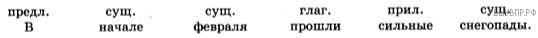 2) Обязательное указание отсутствующих в предложении частей речи: союз, местоимение (ИЛИ личное местоимение), частица.Возможное, но необязательно указание: наречие, имя числительное, междометие.Задание 6Пояснение.Выпишите предложение с прямой речью. (Знаки препинания не расставлены.) Расставьте необходимые знаки препинания. Составьте схему предложения.1) Расставим знаки препинания: «Не шумите», — попросила нас мама. (ИЛИ: «Не шумите!» — попросила нас мама).2) Составим схему:«П», — а. (ИЛИ: «П!» — а.)Примечание: В русском языке предложения с прямой речью служат для дословной передачи чужих слов. При этом важным является также указание на того, кто их произнес, поэтому в составе такого предложения есть слова автора и его высказывание - собственно прямая речь.                    Максимальный балл за выполнение работы - 26Рекомендации по переводу первичных баллов в отметки по пятибалльной шкалеВариант 2. Задание 1    Перепишите текст, раскрывая скобки, вставляя, где это необходимо, пропущенные буквы и знаки препинания.Текст 1Пер..д во..ходом на п..ляну лож..т..ся первый моро(с/з)(4). В полумрак.. ра..света заморо(с/з)ки н..чинают (по)всей п..лян.. ра..ст..лать белые х..лсты. Первый же луч.. со..нца уб..рает х..лсты и ост..ёт..ся (на)белом фон.. з..лёное место. Вскоре белое ц..ликом и..ч..зает. Только (в)тени д..рев..ев долго ещё сохр..няют..ся беленькие п..лоски.На син..м неб.. между з..лотыми д..рев..ями (не)поймёш..‚ что творит..ся. Унос..т ветер листы? Или стайками с..брались мелкие птич..ки и несут..ся (в)д..лёкие края?Ветер з..ботливый хозяин. (За)лето везде он п..бывает‚ и (у)него даже (в)самых густых м..стах (не)ост..ёт..ся ни одного незн..комого листика. А когда ос..нь придёт, з..ботливый хозяин соб..рёт свой ур..жай.Задание 2   Выполните морфемный  разбор слова                    з . ботливыйЗадание 3   Выполните синтаксический разбор предложения.Пер..д во..ходом на п..ляну лож..т..ся первый моро(с/з)(4).Задание 4   Поставьте знак ударения в следующих словах:алфавитный, кварталы, поняла, документыЗадание 5    Над каждым словом напишите, какой частью речи оно является. Запишите, какие из известных Вам частей речи отсутствуют в предложении.Над головой у нас свистел ледяной ветер.Задание 6    Выпишите предложение с прямой речью. (Знаки препинания не расставлены.) Расставьте необходимые знаки препинания. Составьте схему предложения.1) По заявлению старшей по дому ремонт в подъездах перенесён на лето2) Не обманывай старших возмутилась тётя Аня3) Писатель сказал что новая книга выйдет примерно через полгода4) Саша а где работает твой папа1 ЗаданиеЗадание 2Пояснение:забот- кореньлив- суффиксый- окончаниеЗадание 3Пояснение.    Синтаксический разбор Перед восходом на поляну ложится первый мороз(4). Предложение повествовательное, невосклицательное, простое, распространённое. Грамматическая основа: мороз (подлежащее), ложится (сказуемое). Второстепенные члены предложения: (мороз) первый — определение; (ложится) на поляну — обстоятельство (допустимо: дополнение); (ложится) перед восходом — обстоятельство.Задание 4Пояснение.Поставьте знак ударения в следующих словах:алфавИтный, квартАлы, понялА, докумЕнтыЗадание 5Пояснение.Над каждым словом напишите, какой частью речи оно является. Запишите, какие из известных Вам частей речи отсутствуют в предложении.Пояснение. 1) Обозначение частей речи в предложении: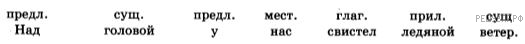 2) Обязательное указание отсутствующих в предложении частей речи: частица, союз.Возможное, но необязательно указание: наречие, имя числительное, междометие.Задание 6Пояснение.Выпишите предложение с прямой речью. (Знаки препинания не расставлены.) Расставьте необходимые знаки препинания. Составьте схему предложения.1) Расставим знаки препинания: «Не обманывай старших!» — возмутилась тётя Аня. Возможен и другой вариант:«Не обманывай старших», — возмутилась тётя Аня.2) Составим схему:«П!» — а. (ИЛИ «П», — а).Примечание: В русском языке предложения с прямой речью служат для дословной передачи чужих слов. При этом важным является также указание на того, кто их произнес, поэтому в составе такого предложения есть слова автора и его высказывание - собственно прямая речь.Максимальный балл за выполнение работы -  26Рекомендации по переводу первичных баллов в отметки по пятибалльной шкале№Критерии оценивания выполнения заданияБаллыПрохладную тишину утра нарушает только возня дроздов на рябинах в чаще сада. Слышатся голоса, и раздаётся гулкий стук ссыпаемых в кадушки яблок. В осеннем саду далеко видна дорога к большому шалашу и сам шалаш. Всюду сильно пахнет яблоками, а тут — особенно. У шалаша стоит ружьё. Рядом находится позеленевший самовар. В уголке раскидана одежда. Около шалаша валяются рогожи, ящики и всякие истрёпанные пожитки. Тут же вырыта земляная печка. В полдень на ней варится удивительно вкусный борщ с салом, а вечером греется самовар. По саду расстилается длинной полосой голубоватый дым.К1Соблюдение орфографических нормОрфографических ошибок нет (или допущена одна негрубая ошибка). При	оценивании	выполнения	задания	по	критерию	К1 учитываются	только	ошибки,		сделанные		при	вставкепропущенных букв, раскрытии скобок, восстановлении слитного, раздельного и дефисного написания слов4Допущено не более двух ошибок3Допущены три-четыре ошибки2Допущено пять ошибок1Допущено более пяти ошибок0К2Соблюдение пунктуационных нормПунктуационных ошибок нет3Допущена одна ошибка2Допущены две ошибки1Допущено более двух ошибок0К3Правильность списывания текстаТекст переписан безошибочно (нет пропущенных и лишних слов, нет слов с изменённым графическим обликом).ИЛИ Допущено не более трёх описок и ошибок следующего характера:изменён графический облик слова (допущены перестановка, замена или пропуск буквы, не приводящие к орфографической или грамматической ошибке);в переписанном тексте пропущено одно из слов текста либо есть одно лишнее слово2Допущено четыре–семь описок и ошибок следующего характера:изменён графический облик слова (допущены перестановка, замена или пропуск буквы, не приводящие к орфографической или грамматической ошибке);в переписанном тексте пропущено одно из слов текста либо есть одно лишнее слово1Допущено более семи описок и ошибок следующего характера:изменён графический облик слова (допущены перестановка, замена или пропуск буквы, не приводящие к орфографической или грамматической ошибке);в переписанном тексте пропущено одно из слов текста либо есть одно лишнее слово0Максимальный баллМаксимальный балл9№Критерии оценивания выполнения заданияБаллыK1Выполнение морфемного разбораРазбор выполнен верно3При разборе допущена одна ошибка2При разборе допущены две ошибки1При разборе допущено более двух ошибок0Критерии оценивания выполнения заданияБаллыБаллыК4Выполнение синтаксического разбора предложенияРазбор выполнен верно33При разборе допущена одна ошибка22При разборе допущены две ошибки11При разборе допущено более двух ошибок00Макс.  балл            3Критерии оценивания выполнения заданияБаллыВерно поставлено ударение во всех словах2Верно поставлено ударение только в трёх словах1Верно поставлено ударение только в одном-двух словах.ИЛИ Ударение во всех словах поставлено неверно / не поставлено0Максимальный балл2Критерии оценивания выполнения заданияБаллыОбозначение частей речи в предложенииОтсутствие указания части речи над словом в записанном предложении приравнивается к ошибкеОтсутствие указания части речи над словом в записанном предложении приравнивается к ошибкеВерно определены все части речи в предложении3Допущена одна ошибка2Допущены две ошибки1Допущено более двух ошибок0Указание отсутствующих частей речиВерно указаны все отсутствующие в предложении части речи.ИЛИ Верно указаны все отсутствующие в предложении части речи из списка обязательных для указания2Допущена одна ошибка.ИЛИ Одна из отсутствующих в предложении частей речи (из списка обязательных для указания) не указана1Допущены две или более ошибки.ИЛИ Две из отсутствующих в предложении частей речи (из списка обязательных для указания) не указаны.ИЛИ Ответ неправильный0Максимальный балл5Критерии оценивания выполнения заданияБаллыРаспознавание предложения и расстановка знаков препинанияПравильно определено предложение, и верно расставлены знаки препинания2Правильно	определено	предложение,	при	расстановке	знаков	препинания допущена одна ошибка1Правильно	определено	предложение,	при	расстановке	знаков	препинания допущены две или более ошибки.ИЛИ Ответ неправильный0Составление схемы предложенияСхема предложения составлена верно2Схема предложения составлена верно, в ней допущена одна пунктуационная ошибка1Схема	предложения	составлена	верно,	в	ней	допущены	две	и	более пунктуационные ошибки.ИЛИ Ответ неправильный0Максимальный балл4Отметка по пятибалльной шкале«2»«3»«4»«5»Первичные баллы0–1213-1718-2223-26№Критерии оценивания выполнения заданияБаллы Перед восходом на поляну ложится первый мороз. В полумраке рассвета заморозки начинают по всей поляне расстилать белые холсты. Первый же луч солнца убирает холсты, и остаётся на белом фоне зелёное место. Вскоре белое целиком исчезает. Только в тени деревьев долго ещё сохраняются беленькие полоски.На синем небе между золотыми деревьями не поймёшь, что творится. Уносит ветер листы? Или стайками собрались мелкие птички и несутся в далёкие края?Ветер — заботливый хозяин. За лето он везде побывает, и у него даже в самых густых местах не остаётся ни одного незнакомого листика. А когда осень придёт, заботливый хозяин соберёт свой урожай.К1Соблюдение орфографических нормОрфографических ошибок нет (или допущена одна негрубая ошибка). При	оценивании	выполнения	задания	по	критерию	К1 учитываются	только	ошибки,		сделанные		при	вставкепропущенных букв, раскрытии скобок, восстановлении слитного, раздельного и дефисного написания слов4Допущено не более двух ошибок3Допущены три-четыре ошибки2Допущено пять ошибок1Допущено более пяти ошибок0К2Соблюдение пунктуационных нормПунктуационных ошибок нет3Допущена одна ошибка2Допущены две ошибки1Допущено более двух ошибок0К3Правильность списывания текстаТекст переписан безошибочно (нет пропущенных и лишних слов, нет слов с изменённым графическим обликом).ИЛИ Допущено не более трёх описок и ошибок следующего характера:изменён графический облик слова (допущены перестановка, замена или пропуск буквы, не приводящие к орфографической или грамматической ошибке);в переписанном тексте пропущено одно из слов текста либо есть одно лишнее слово2Допущено четыре–семь описок и ошибок следующего характера:изменён графический облик слова (допущены перестановка, замена или пропуск буквы, не приводящие к орфографической или грамматической ошибке);в переписанном тексте пропущено одно из слов текста либо есть одно лишнее слово1Допущено более семи описок и ошибок следующего характера:изменён графический облик слова (допущены перестановка, замена или пропуск буквы, не приводящие к орфографической или грамматической ошибке);в переписанном тексте пропущено одно из слов текста либо есть одно лишнее слово0Максимальный баллМаксимальный балл9№Критерии оценивания выполнения задания БаллыK1Выполнение морфемного разбораРазбор выполнен верно3При разборе допущена одна ошибка2При разборе допущены две ошибки1При разборе допущено более двух ошибок0Критерии оценивания выполнения заданияБаллыК4Выполнение синтаксического разбора предложенияРазбор выполнен верно3При разборе допущена одна ошибка2При разборе допущены две ошибки1При разборе допущено более двух ошибок0Максимальный баллМаксимальный балл3Критерии оценивания выполнения задания БаллыВерно поставлено ударение во всех словах2Верно поставлено ударение только в трёх словах1Верно поставлено ударение только в одном-двух словах.ИЛИ Ударение во всех словах поставлено неверно / не поставлено0Максимальный балл2Критерии оценивания выполнения заданияБаллыОбозначение частей речи в предложенииОтсутствие указания части речи над словом в записанном предложении приравнивается к ошибкеОтсутствие указания части речи над словом в записанном предложении приравнивается к ошибкеВерно определены все части речи в предложении3Допущена одна ошибка2Допущены две ошибки1Допущено более двух ошибок0Указание отсутствующих частей речиВерно указаны все отсутствующие в предложении части речи.ИЛИ Верно указаны все отсутствующие в предложении части речи из списка обязательных для указания2Допущена одна ошибка.ИЛИ Одна из отсутствующих в предложении частей речи (из списка обязательных для указания) не указана1Допущены две или более ошибки.ИЛИ Две из отсутствующих в предложении частей речи (из списка обязательных для указания) не указаны.ИЛИ Ответ неправильный0Максимальный балл5Критерии оценивания выполнения заданияБаллыРаспознавание предложения и расстановка знаков препинанияПравильно определено предложение, и верно расставлены знаки препинания2Правильно	определено	предложение,	при	расстановке	знаков	препинания допущена одна ошибка1Правильно	определено	предложение,	при	расстановке	знаков	препинания допущены две или более ошибки.ИЛИ Ответ неправильный0Составление схемы предложенияСхема предложения составлена верно2Схема предложения составлена верно, в ней допущена одна пунктуационная ошибка1Схема	предложения	составлена	верно,	в	ней	допущены	две	и	более пунктуационные ошибки.ИЛИ Ответ неправильный0Максимальный балл4Отметка по пятибалльной шкале«2»«3»«4»«5»Первичные баллы0–1213-1718-2223-26